Le massage bien-être est un moment de relaxation, de détente, de paix, d’harmonie et de remise en forme. Les ateliers proposés sont une initiation en 1re année ou en perfectionnement ensuite, avec une nouvelle formatrice. Vous y découvrirez les bons gestes en étant tout à la fois masseurs et massés.Les inscriptions sont possibles à deux ou en individuel.Aucune date de cours n'est fixée pendant les congés scolaires.NB : Les massages proposés sont des soins de bien-être à but non thérapeutique.HorairesDu 17 septembre 2019 au 18 juin 2020 à l’école François Dallet, 150 Bd des Poilus.Une séance mensuelle (9 séances de 2h dans l’année) Renseignementsmassage.dallet.teillais@gmail.com  	M. LABBAT -  07 83 75 27 44 ou 06 28 25 97 12Inscriptions le samedi 7 septembre 2019 de 9h00 à 12h30, Salle polyvalente de l'école François Dallet, 150 Bd des Poilus 44300 Nantes (Parking marché de la Marrière)Tarifs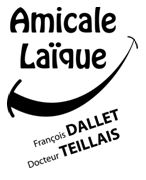 Massages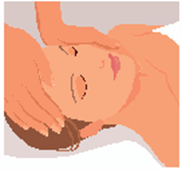 Mardi19h30 / 21h30perfectionnement Jeudi 19h30 / 21h30initiationCotisation annuelleAdultes  1 séance par mois126 €